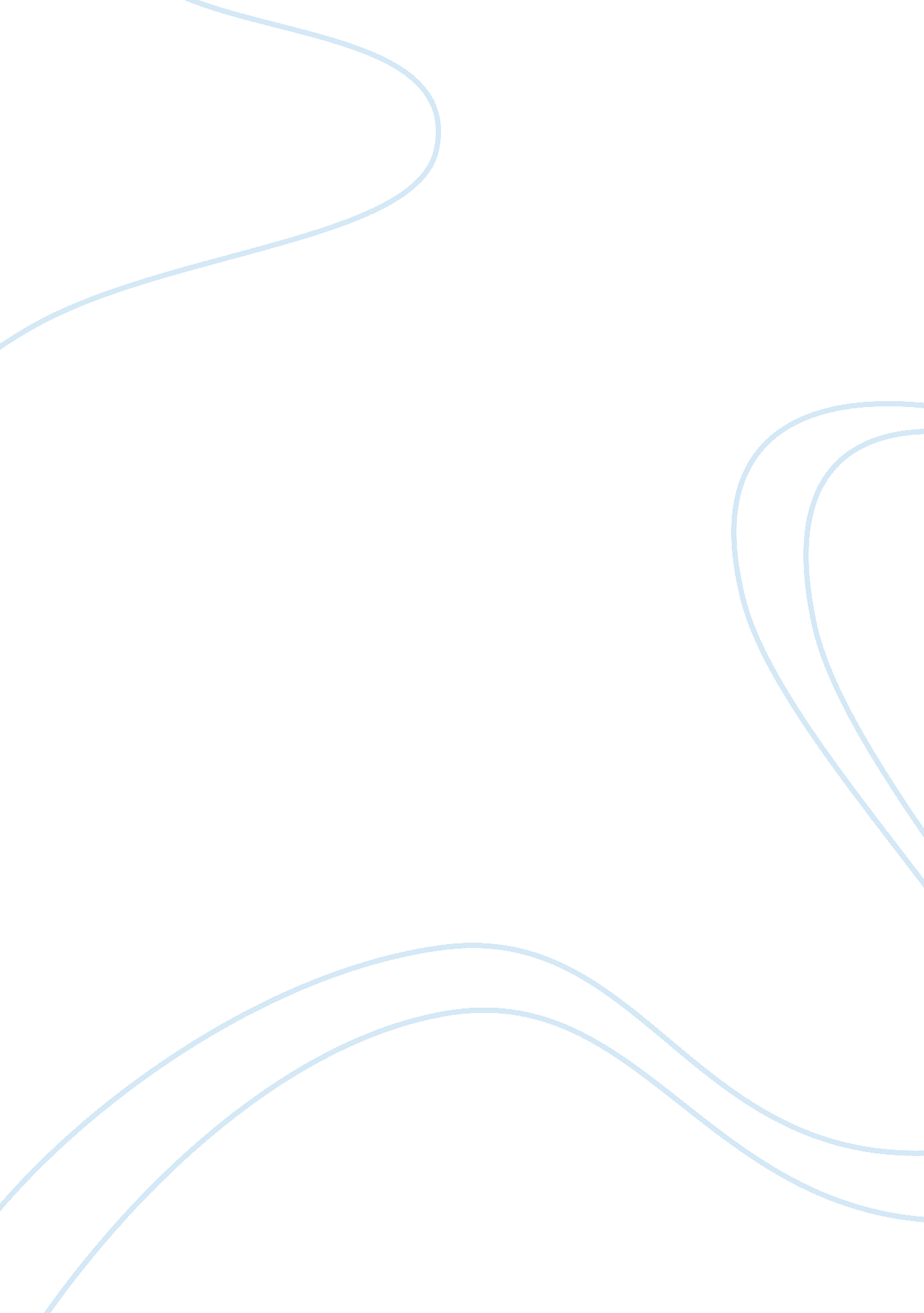 Essay on sisters 30th birthday party speechPsychology, Success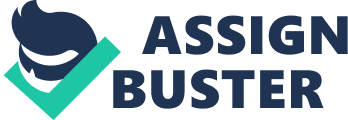 Thirty years have been a long duration of time that has seen (name of the birthday person) through ups and downs in life. Through the various experiences, especially the milestones that she has faced, (name of the birthday person) learned to endure life. Almost all of you have seen (name of the birthday person) grow through the various stages of life. Turning thirty is a magnificent achievement for (name of the birthday person) since not all people are able to witness their 30th birthday. Having achieved the age of thirty implies that (name of the birthday person) has successful undergone all stages of life. At thirty, (name of the birthday person) is expected to act more maturely and make sure decisions. This for the key reason that the decisions made will affect her future life. Through her life, (name of the birthday person) has been a friend and daughter with unbridled intelligence and tender heart. This has made her be loved by everyone around her. She has always been generous to all the people no matter the class of life. Now that (name of the birthday person) has joined the mature life, may she always be the beauty and generous girl she has always been. Through the thirty years that (name of the birthday person) have lived on earth, she has been through various milestones that have strengthened me to this day. Through determination and support from relation and friends, she was able to face life and still continue with my studies. (Name of the birthday person) was able to overcome the milestone of relationship and focus on education to achieve better grades. Through these milestones and many more, I have gained courage and learned to appreciate life. What an incredible achievement to turn thirty in this current world. Numerous people have wished to live and see their 30th birthday but have failed. This implies that (name of the birthday person) has been able to overcome all the challenges that she has faced. It is an astounding day since (name of the birthday person) will be maturing into adulthood. May you continue to be determined in life as always! Happy Birthday (name of birthday person)! 